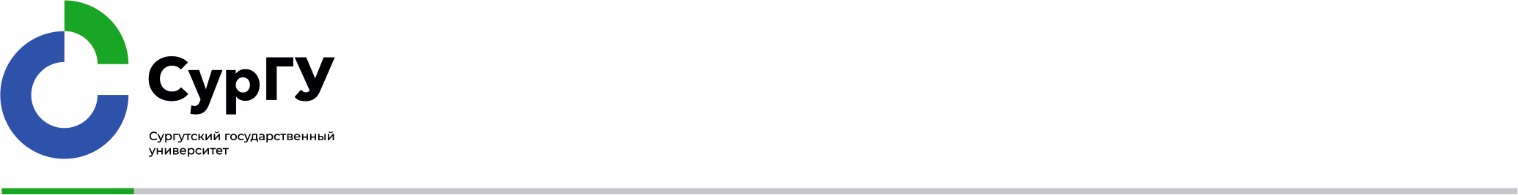 Уважаемая Светлана Петровна!Прошу оставить без оплаты листок нетрудоспособности №___________________________, за период _________________________________, так как на момент нетрудоспособности исполнял(ла) свои трудовые обязанности, возложенные на меня трудовым договором. Пособие не требуется.               (дата)                                                                                                        (подпись)                                                                   Главному бухгалтеруС.П.РыбинцевойЗАЯВЛЕНИЕЗАЯВЛЕНИЕЗАЯВЛЕНИЕЗАЯВЛЕНИЕЗАЯВЛЕНИЕЗАЯВЛЕНИЕЗАЯВЛЕНИЕЗАЯВЛЕНИЕЗАЯВЛЕНИЕГлавному бухгалтеруС.П.РыбинцевойОт____________________________________________________________________________________Факт привлечения к исполнению трудовых обязанностей в течение всего периода временной нетрудоспособности подтверждаю.__________________________                                                                          __________________________Факт привлечения к исполнению трудовых обязанностей в течение всего периода временной нетрудоспособности подтверждаю.__________________________                                                                          __________________________Факт привлечения к исполнению трудовых обязанностей в течение всего периода временной нетрудоспособности подтверждаю.__________________________                                                                          __________________________Руководитель структурного подразделения                  (подпись)                                                                   